MRUN Research Officer Grant Scheme (MROGS) Application Form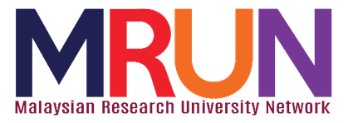 Completed application form to be submitted to:Research Management Center (RMC) of Reseach UniversityEmail: (Put official email of the RMC)* The RMC reserve the rights to not process any incomplete submissionGuideline: LinkCompleted application form to be submitted to:Research Management Center (RMC) of Reseach UniversityEmail: (Put official email of the RMC)* The RMC reserve the rights to not process any incomplete submissionGuideline: LinkA. Basic InformationA. Basic InformationStaff Name (Applicant)Staff ID (Applicant)PositionFaculty/Centre/Unit/UniversityContact No.Email AddressB. Project DetailsB. Project DetailsTitle of Proposed ProjectDuration of Project Project members (co-investigator)1)Project members (co-investigator)    Affiliation:Project members (co-investigator)    Area of expertise:Project members (co-investigator)2)Project members (co-investigator)    Affiliation:Project members (co-investigator)    Area of expertise:Project members (co-investigator)3)Project members (co-investigator)    Affiliation:Project members (co-investigator)    Area of expertise:C. Executive Summary - Max 300 wordsD. Research Background & Objectives (Literature Review, Problem Statement(s) & Project Objective(s)) – max 1000 wordsE. Description Of Research Project (Including Methodology and Data Sharing Plan) - max 1000 wordsF. Evidence Of Previous Related Work (detail the PI’s/co-researchers’ work that has been published/documented in the proposed area of research) - max 400 wordsG. Impact Statement (delineate/describe expected research deliverables) - max 300 wordsH. Expected Output(S)I. Budget ProposedI. Budget ProposedI. Budget ProposedI. Budget ProposedBilV-SiriJustificationTotal (RM)Total (RM)Total (RM)Total (RM)J. Additional InformationJ. Additional InformationRELEVANT PRELIMINARY WORK (Unpublished data that will support the rationale of the project)   Check box (yes/No). If yes, have to upload the Attachment (compulsory)INTERNATIONAL, INDUSTRIAL AND/OR POLICY MAKING LINKAGES    Check box (yes/No). If yes, have to upload the Attachment (compulsory)K. DeclarationK. DeclarationI declare that:I declare that:1.All details provided in this application are accurate. 2.This proposal is not currently considered for any other research grant(s). 3.The exact proposed work has not been funded through other research grant(s).4.Necessary approvals from relevant bodies (i.e.: Ethical Committee) are granted before related research activities commenceDate :                                                           Project Leader’s Signature & Stamp:Date :                                                           Project Leader’s Signature & Stamp:J. Application Form SubmissionJ. Application Form SubmissionStatusApplication Date